                     Turčianska regionálna organizácia SPZ Martin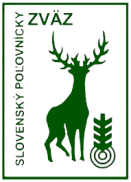                                                     Svätoplukova 254/16, 03601 Martin      usporiada v sobotu  18.6.2022  na strelnici v Kláštore pod Znievom pretek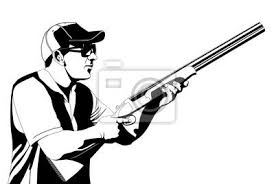                                Verejný strelecký pretek  B - 50        Riaditeľ preteku: Radoslav VladárRozhodcovia: strelecká komisia TRgO SPZ MartinEkonóm preteku: Badová ZuzanaČasový rozpis: Sobota 18.6.2022 -od 7,30-8,00 – prezentácia8,30- začiatok preteku13,00- predpokladané ukončenie pretekuPropozície: B 50 sa strieľa podľa platného streleckého poriadku. Rozsah preteku:B -50, 50 asfaltových terčov v dvoch koláchVklady: B- 50 17,-e Pretek sa uskutoční za každého počasia, podľa platného streleckého poriadku a týchto propozícii. Organizačný výbor si vyhradzuje právo prípadnej zmeny po porade s hlavným rozhodcom. Na strelnici je zabezpečené parkovanie. V Martine : 7.6.2022                       Badová Zuzana, tajomník TRgO SPZ Martin